NABÍDKA č.: 17b/2024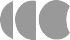 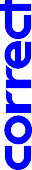 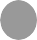 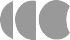 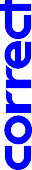 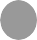 na zpracování projektové dokumentace pro provedení stavby a zajištění inženýrské činnosti do vydání stavebního povolení pro akci s názvem„Zpřístupnění prostor Kampusu UJEP pro studenty se SP – 1. ETAPA“Předkladatel	:	Correct BC, s.r.o.Elišky Krásnohorské 1339/15 400 01 Ústí nad LabemIng. Petr DlouhýIČO : 25028588 DIČ : CZ25028588V Ústí n. L. dne 27. 02. 2024 zpracoval :Na základě dohody předkládáme cenovou nabídku na zpracování projektové dokumentace pro provedení stavby včetně kontrolního rozpočtu a výkazu výměr a zajištění inženýrské činnosti do vydání stavebního povolení pro akci s názvem: „Zpřístupnění prostor Kampusu UJEP pro studenty se SP – 1. ETAPA“. REKAPITULACE NABÍDKY:Předmět plnění:Vypracování projektové dokumentace pro povolení a pro provedení stavby se předpokládá      v obsahu a rozsahu vyhlášky č. 499/2006 Sb. v platném znění v podrobnostech pro DPS podle předaného zadání, vypracování kontrolního rozpočtu a výkazu výměrZajištění inženýrské činnosti do vydání pravomocného stavebního povolení Nabídková cena za zajištění IČ do vydání stavebního povolení bez DPH		30.000,- Kč Nabídková cena PD + IČ celkem bez DPH	98.000,- KčDPH 21%	20.580,- KčNabídková cena DPS + IČ celkem vč.DPH	118.580,- KčV ceně nejsou zahrnuty správní poplatky za vydání stanovisek DOSS a správců sítí a poplatky SÚ za vydání stavebního povolení. Tyto budou přeúčtovány samostatně podle skutečnosti. Termíny plnění:Zpracování DPS a VV	do 31.3.2024Zajištění inženýrské činnosti	od 03/2024 do 06/2024Platební podmínky:Po předání DPS	68.000,- Kč + DPHPo podání návrhu na zahájení stavebního řízení	15.000,- Kč + DPHPo vydání stavebního povolení	15.000,- Kč + DPH Splatnost faktury: 21 dníV Ústí nad Labem dne 27.02.2024Zpracoval Ing. Petr Dlouhý Cena plnění:Zajištění vstupních podkladů, vyjasnění zadání apod.3.000,- KčVypracování DPS:-	ASŘ22.000,- Kč-	Dopravní řešení16.000,- Kč-	Elektroinstalace7.000,- Kč-	VV+ kontrolní rozpočet8.000,- Kč-	Tisky a kompletace dokumentace12.000,- KčNabídková cena změny PD celkem bez DPH68.000,- Kč